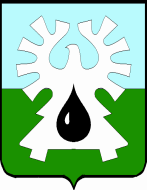 МУНИЦИПАЛЬНОЕ ОБРАЗОВАНИЕ ГОРОД УРАЙХАНТЫ-МАНСИЙСКИЙ АВТОНОМНЫЙ ОКРУГ - ЮГРАДУМА ГОРОДА УРАЙ РЕШЕНИЕ       от 24 ноября 2016 года                                                      	  	         № 25Об отчете об исполнении бюджета городского округа город Урай  за 9 месяцев 2016 годаРассмотрев утвержденный постановлением администрации города Урай      от 24.10.2016 №3208 «Отчет об исполнении бюджета городского округа город Урай за 9 месяцев 2016 года», заключение контрольно-счетной палаты города Урай, Дума города Урай решила:Отчет об исполнении бюджета городского округа город Урай за 9 месяцев 2016 года принять к сведению (приложения №№1-6).Председатель Думы города Урай                                                 Г.П. Александрова